The post holder will carry out any other duties, which are within the scope, spirit and purpose of the job as requested by the line manager.If duties and responsibilities change, the job description will be reviewed and amended in consultation with the post holder. 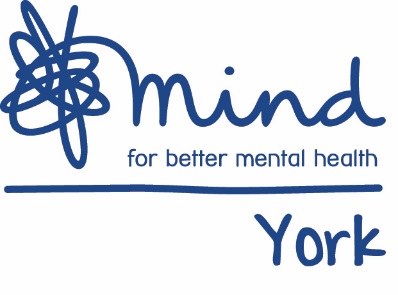 Job DescriptionJob DescriptionJob Title:Mental Health and Well-Being TrainerHours (including working days)15 hours per week, over 2 days (to be agreed)Salary: Pro-rata/full time/part timeSalary: £21,600 - £24,000 pro rata (depending on experience) Responsible to:Mark Willis, Training ManagerResponsible for:N/APrimary Base:Highcliffe House, Highcliffe Court, York, YO30 6BPAim of the post:To ensure the timely delivery of existing training packages to a range of learners. To develop training packages/learning interventions and undertake evaluationsMain deliverables:Main deliverables:To deliver consistent high quality  training packages such as Mental Health First Aid, Suicide Prevention, Stress Management and Resilience TrainingCreate content for standard and bespoke courses, updating these based as necessaryTo actively promote the training opportunities offered by York MindTo manage enquiries about York Mind training interventionsTo deliver training in accordance with the York Mind delivery plan and income targetsTo deliver consistent high quality  training packages such as Mental Health First Aid, Suicide Prevention, Stress Management and Resilience TrainingCreate content for standard and bespoke courses, updating these based as necessaryTo actively promote the training opportunities offered by York MindTo manage enquiries about York Mind training interventionsTo deliver training in accordance with the York Mind delivery plan and income targetsMain duties:Main duties:Key ResponsibilitiesTo develop and deliver existing  training packages including preparation of topics and materialsTo create content for standard and bespoke coursesSupport learners to engage with the learning material Analyse feedback from training courses and making suggestions for improvements Client Focussed: To work collaboratively with existing and potential clients; undertaking initial assessment of requirementsTo plan, facilitate and evaluate  training interventions To review client feedback and monitor progress throughout the training interventionAdministrative: Pre and post training administration To support the Training Manager with production of  performance reportsTo support the Training Manager to promote training interventions and manage enquiries To ensure that all necessary paper work is completed in a timely and accurate manner Volunteers:To support volunteersOther:Undertake any other duties that may from time to time be reasonably requiredKey ResponsibilitiesTo develop and deliver existing  training packages including preparation of topics and materialsTo create content for standard and bespoke coursesSupport learners to engage with the learning material Analyse feedback from training courses and making suggestions for improvements Client Focussed: To work collaboratively with existing and potential clients; undertaking initial assessment of requirementsTo plan, facilitate and evaluate  training interventions To review client feedback and monitor progress throughout the training interventionAdministrative: Pre and post training administration To support the Training Manager with production of  performance reportsTo support the Training Manager to promote training interventions and manage enquiries To ensure that all necessary paper work is completed in a timely and accurate manner Volunteers:To support volunteersOther:Undertake any other duties that may from time to time be reasonably requiredEssential qualifications:At least one year`s experience of training delivery, preferably delivering mental health related interventionsA recognised training qualification 